		Agreement		Concerning the Adoption of Harmonized Technical United Nations Regulations for Wheeled Vehicles, Equipment and Parts which can be Fitted and/or be Used on Wheeled Vehicles and the Conditions for Reciprocal Recognition of Approvals Granted on the Basis of these United Nations Regulations*(Revision 3, including the amendments which entered into force on 14 September 2017)_________		Addendum 107 – UN Regulation No. 108		Amendment 5Supplement 5 to the original version of the Regulation – Date of entry into force: 
3 January 2021		Uniform provisions concerning the approval for the production of retreaded pneumatic tyres for motor vehicles and their trailersThis document is meant purely as documentation tool. The authentic and legal binding text is: ECE/TRANS/WP.29/2020/73._________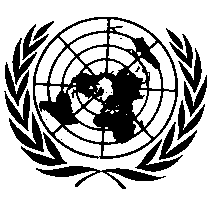 UNITED NATIONSInsert a new paragraph 2.36. to read:"2.36.		"Retreader" means the person or body who is responsible to the Type Approval Authority (TAA) for all aspects of the type-approval under this Regulation and for ensuring the conformity of production."Paragraph 2.36. (former), renumber to 2.36.1.Paragraph 2.49., amend to read:"2.49.	"Standard Reference Test Tyre (SRTT)" means a tyre that is produced, controlled and stored in accordance with the American Society for Testing and Materials (ASTM) standards E1136 – 17 for the size P195/75R14 and referred to as "SRTT14". "Paragraph 4.3., amend to read:"4.3.		At the request of the Type Approval Authority, the Retreader shall submit samples of tyres for test or copies of test reports from the technical services, communicated as given in paragraph 12. of this Regulation."Paragraph 7.2., amend to read:"7.2.	In order to be classified as a "snow tyre for use in severe snow conditions", the retreaded tyre to comply with this Regulation shall meet the performance requirements of paragraph 7.2.1. The retreaded tyre size shall meet these requirements based on a test method of Annex 9 by which:	(a)	The mean fully developed deceleration ("mfdd") in a braking test;	(b)	Or alternatively an average traction force in a traction test;"(c) 	Or alternatively the average acceleration in an acceleration test 	of the candidate tyre is compared to that of a Standard Reference Test Tyre (SRTT14).The relative performance shall be indicated by a snow grip index."Paragraph 7.2.1., amend to read:"7.2.1.		For Class C1 tyres, the minimum snow grip index value, as calculated in the procedure described in Annex 9 and compared with the respective Standard Reference Test Tyre SRTT14 shall be as follows:Notes:(a) 	See paragraph 3. of Annex 9 to this Regulation(b)  	See paragraph 2. of Annex 9 to this Regulation"Annex 9 Paragraph 3.4.1.1., amend to read:"3.4.1.1.	For each tyre and each braking test, the arithmetic mean  and corrected sample standard deviation  of the mfdd shall be computed and reported.The coefficient of variation CVa of a tyre braking test shall be computed as:with	"Paragraph 3.4.1.2., amend to read:"3.4.1.2.		Weighted averages waSRTT of two successive tests of the SRTT14 shall be computed taking into account the number of candidate tyres in between:In the case of the order of testing R1 – T – R2, the weighted average of the SRTT14 to be used in the comparison of the performance of the candidate tyre shall be taken to be:Where:	is the arithmetic mean of the mfdd for the n-th test of the SRTT14.In the case of the order of testing R1 – T1 – T2 – R2, the weighted averages waSRTT of the SRTT14 to be used in the comparison of the performance of the candidate tyre shall be taken to be: for comparison with the candidate tyre T1 and  for comparison with the candidate tyre T2."Paragraph 3.4.1.3., amend to read:"3.4.1.3.	The snow grip index (SG) of a candidate tyre Tn shall be computed as the quotient of the arithmetic mean  of the mfdd of the tyre Tn and the applicable weighted average waSRTT of the SRTT:"Paragraph 3.4.2., amend to read:"3.4.2.		Statistical validationsThe sets of repeats of measured or computed mfdd for each tyre should be examined for normality, drift, eventual outliers.The consistency of the arithmetic means  and corrected sample standard deviations  of successive braking tests of SRTT14 should be examined.In addition and in order to take in account possible test evolution, the coefficient of validation CVala(SRTT) is calculated on the basis of the average values of any two consecutive groups of the minimum 6 runs of the Standard Reference Test Tyre according toThe coefficient of validation CVala (SRTT) shall not differ by more than 5 per cent.	The coefficient of variation CVa, as defined in paragraph 3.1.1. of this annex, of any braking test shall be less than 6 per cent.	If those conditions are not met, tests shall be performed again after re-grooming the test course."Appendix 2, amend to read:"Part 1 – Report…2. 	Name and address of the Retreader:…4. 	Brand name and trade description:…7. 	Snow grip index relative to SRTT according to paragraph 7.2.1.…Part 2 – Test data…….4. 	Test tyre details and data:5. 	Test results: mean fully developed decelerations (m ∙ s-2) coefficient."E/ECE/324/Rev.2/Add.107/Amend.5−E/ECE/TRANS/505/Rev.2/Add.107/Amend.5E/ECE/324/Rev.2/Add.107/Amend.5−E/ECE/TRANS/505/Rev.2/Add.107/Amend.52 February 2021Classof tyreSnow grip index(brake on snow method) (a)Snow grip index(spin traction method) (b)C11.071.10SRTT (1st test)Candidate 1Candidate 2SRTT (2nd test)Brand nameTrade Description/
commercial nameTyre size
designationService descriptionTest rim width codeReference (test) inflation pressure (kPa)Tyre loads F/R (kg)Tyre Loads F/R 
(% of load associated to LI)Tyre pressure F/R(kPa)Run numberSpecificationSRTT (1st test)Candidate 1Candidate 2SRTT (2nd test)123456MeanStandard deviationCoefficient of variationCVa ≤ 6 %Coefficient of validation CVala(SRTT) ≤ 5 %SRTT weighted averageSnow grip index 1.00